Publicado en  el 03/03/2015 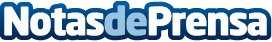 El Barceloneta, más Rey de Copas con su undécimaDatos de contacto:Nota de prensa publicada en: https://www.notasdeprensa.es/el-barceloneta-mas-rey-de-copas-con-su-undecima_1 Categorias: Otros deportes http://www.notasdeprensa.es